August 28, 2019A-2010-2199907ADL HIGH VOLTAGE, INCPO BOX 1569KELLER TX 76244-1569Dear Sir/Madam:	On August 23, 2019, the Commission received your Bond Endorsement on behalf of Adl High Voltage, Inc.  Under cover of this letter please find the signed copy consenting to the change in Bond Number, returned to you per your request.	Should you have any questions pertaining to your filing, please contact our Bureau at 717-772-7777.								Sincerely,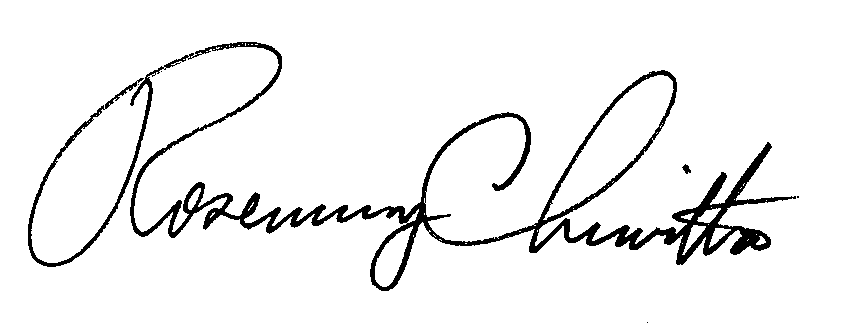 Rosemary ChiavettaSecretaryEnclosureRC: jbs